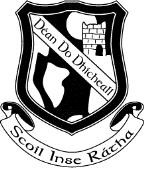 Rang a Ceathar – Fourth Class  Book List   2015 - 2016Religion:               Alive O 6  - 4th Class (Workbook only) English:               Treasury D – Core Skills in English (Folens)                               Pocket English Dictionary and Thesaurus       Learn to Write B2 Exercise Copy Book     My Spelling Workbook E (Prim-Ed)Maths:                   Time for Tables (Edco) (Keep from 3rd Class) Gaeilge:                 Sin é 4 (Edco)                                Litrigh é Linn 4 (Edco) Stationery 8 x 88 Page Copies 3 Squared Sum Copies Red & Blue Biros/Pencil/Long Ruler/Sharpener/Eraser Pritt Stick x 2  Colouring Pencils 1 A5 Hardback notebook Please note that Book Rental Fees ( €25.00) and Art and Craft/ Photocopying Fees (€10.00) will be due in September, a letter with the details will issue to you in September.Book List 2 (The following books will be available to rent from the school in September) Do not buy these books Rang a Ceathair – Fourth Class Book List  2015 - 2016Religion: 	Alive O 6 (Reading Book)  English:          Wonderland:  Let’s Go	An A – Z of Finding Out (Edco)  	 	Its Not Fair (Edco) Flying Free and other stories (Edco) War HorseMaths: 	Mathemagic 4 (CJ Fallon)  	 	Calculator History: 	History All Around Me 4 (Edco) Geography:   Geography All Around Me 4  (Edco)                         Fallons Oxford Practical Atlas 